https://www.uvzsr.sk/index.php?option=com_content&view=article&id=5038:novela-vyhlaky-k-domacej-izolacii-a-karantene&catid=56:tlaove-spravy&Itemid=62https://www.uvzsr.sk/index.php?option=com_content&view=frontpage&Itemid=1Novela vyhlášky k domácej izolácii a karanténe 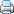 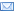 Tlačové správy Piatok, 25. február 2022 16:50 Účinnosť: 26. február 2022Link na vyhlášku
Povinná karanténa po úzkom kontakte s pozitívnym sa od 26. februára 2022 nebude vzťahovať na žiakov základných a stredných škôl, deti v materskej škole alebo v obdobnom zariadení a na pedagogických a odborných zamestnancov pri výchove a vzdelávaní, ak:táto osoba nemá klinické príznaky ochorenia akontakt s pozitívnou osobou bol v rámci školy alebo iného obdobného zariadenia
Osoby, ktoré dovŕšili 6. rok života, musia mať po kontakte s pozitívnou osobou následne na verejnosti 10 dní prekryté horné dýchacie cesty respirátorom, ktorý môžu deti a žiaci v škole a v školskom zariadení nahradiť rúškom.Úzke kontakty musia ďalej dodržiavať hygienu rúk a počas 10 dní obmedziť sociálny kontakt na príslušný kolektív triedy. 
U detí, ktoré boli pozitívne testované, naďalej platí minimálne päťdňová domáca izolácia (v závislosti od intenzity klinických príznakov). Rovnako platí povinnosť, že u osôb od 6. roka života je následne nutné nosiť na verejnosti ďalších 5 dní respirátor, ktorý môžu deti a žiaci v škole a školskom zariadení nahradiť rúškom.
Úrad verejného zdravotníctva Slovenskej republikyNovela vyhlášky k prekrytiu horných dýchacích ciest Tlačové správy Nedeľa, 27. február 2022 21:49 Nedeľa, 27. február 2022 21:49 Účinnosť: 28. februára 2022
Link na vyhlášku

Od pondelka 28. februára 2022 žiaci základných a stredných škôl nebudú musieť mať počas vyučovania prekryté horné dýchacie cesty. Mimo priestorov triedy, teda v situácii, keď dochádza k premiešavaniu, musia mať žiaci naďalej prekryté dýchacie cesty minimálne rúškom.

V školách naďalej platia ďalšie opatrenia ako je napríklad samotestovanie či ranný filter. Pedagógovia musia mať v triedach naďalej prekryté dýchacie cesty minimálne rúškom.

Rúška u žiakov už nie sú v triedach povinné vo väčšine krajín EÚ.Účinnosť: 28. februára 2022
Link na vyhlášku

Od pondelka 28. februára 2022 žiaci základných a stredných škôl nebudú musieť mať počas vyučovania prekryté horné dýchacie cesty. Mimo priestorov triedy, teda v situácii, keď dochádza k premiešavaniu, musia mať žiaci naďalej prekryté dýchacie cesty minimálne rúškom.

V školách naďalej platia ďalšie opatrenia ako je napríklad samotestovanie či ranný filter. Pedagógovia musia mať v triedach naďalej prekryté dýchacie cesty minimálne rúškom.

Rúška u žiakov už nie sú v triedach povinné vo väčšine krajín EÚ.